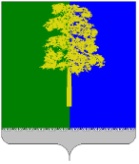 Муниципальное образование Кондинский районХанты-Мансийского автономного округа – ЮгрыГЛАВА КОНДИНСКОГО РАЙОНАПОСТАНОВЛЕНИЕВ целях обсуждения проекта постановления главы Кондинского района                      «О предоставлении разрешения (об отказе в выдаче разрешения) на отклонение                   от предельных параметров разрешенного строительства, реконструкции объекта капитального строительства» с участием жителей Кондинского района, на основании обращения в Комиссию по подготовке Правил землепользования и застройки муниципальных образований городских и сельских поселений Кондинского района Сайфиллоева Фатто Насридиновича по вопросу предоставления разрешения на отклонение от предельных параметров разрешенного строительства, реконструкции объекта капитального строительства, в соответствии с частью 2 статей 39, 40 Градостроительного кодекса Российской Федерации, решением Думы Кондинского района от 29 октября 2021 года № 843 «О принятии осуществления части полномочий по решению вопросов местного значения», решением Думы Кондинского района                 от 26 апреля 2022 года № 901 «Об утверждении порядка организации и проведения общественных обсуждений или публичных слушаний по вопросам градостроительной деятельности в Кондинском районе», постановляю:1. Назначить общественные обсуждения по проекту постановления главы Кондинского района «О предоставлении разрешения (об отказе в выдаче разрешения) на условно разрешенный вид использования земельного участка и объекта капитального строительства» под «магазин» (далее - Проект) (приложение), на земельном участке с кадастровым номером: 86:01:0401003:2049, расположенном по адресу: ул. Кедровая, д. 2В, пгт. Междуреченский с 29 сентября 2023 года по                      23 октября 2023 года на официальном сайте органов местного самоуправления Кондинского района Ханты-Мансийского автономного округа – Югры в сети «Интернет» в разделе «Общественные обсуждения» (далее - официальный информационный портал).2. Организацию проведения общественных обсуждений возложить на управление архитектуры и градостроительства администрации Кондинского района (далее - Управление).3. Управлению в срок до 29 сентября 2023 года:3.1. Разместить оповещение (информационное сообщение) о начале общественных обсуждений, Проект и информационные материалы к нему на официальном информационном портале, а также на информационных стендах в соответствии с требованиями статьи 5.1 Градостроительного кодекса Российской Федерации.3.2. Открыть и провести экспозицию Проекта с 29 сентября 2023 года                              по 16 октября 2023 года на официальном информационном портале.4. Консультирование посетителей экспозиции Проекта проводится                              с 29 сентября 2023 года по 16 октября 2023 года с 08:30 до 12:00, с 13:30 до 18:00, кроме выходных и нерабочих праздничных дней, по телефону: 8(34677)41-868. 5. Предложения, замечания и мнения по Проекту принимаются с 29 сентября 2023 года по 16 октября 2023 года включительно на официальном информационном портале и по адресу электронной почты Управления: uaig@admkonda.ru, а также посредством записи в журнале регистрации участников общественных обсуждений по вопросам градостроительной деятельности.6. Проведение общественных обсуждений осуществляется в соответствии с Порядком организации и проведения общественных обсуждений по вопросам градостроительной деятельности в Кондинском районе, утвержденным решением Думы Кондинского района от 26 апреля 2022 года № 901.7. По результатам проведения общественных обсуждений опубликовать на официальном информационном портале заключение по результатам общественных обсуждений.8. Обнародовать постановление в соответствии с решением Думы Кондинского района от 27 февраля 2017 года № 215 «Об утверждении Порядка опубликования (обнародования) муниципальных правовых актов и другой официальной информации органов местного самоуправления муниципального образования Кондинский район» и разместить на официальном сайте органов местного самоуправления Кондинского района Ханты-Мансийского автономного округа – Югры. 9. Контроль за выполнением постановления возложить на заместителя главы района А.И. Уланова. ст/Банк документов/Постановления 2023Приложениек постановлению главы районаот 26.09.2023 № 74-пПРОЕКТМуниципальное образование Кондинский районХанты-Мансийского автономного округа – ЮгрыГЛАВА КОНДИНСКОГО РАЙОНАПОСТАНОВЛЕНИЕВ соответствии со статьями 39, 40 Градостроительного кодекса Российской Федерации, решением Думы Кондинского района от 29 октября 2021 года                                № 843 «О принятии осуществления части полномочий по решению вопросов местного значения на 2022-2024 годы», решением Думы Кондинского района                        от 26 апреля 2022 года № 901 «Об утверждении Порядка организации и проведения общественных обсуждений по вопросам градостроительной деятельности в Кондинском районе», на основании заключения о результатах общественных обсуждений Комиссии по подготовке Правил землепользования и застройки муниципальных образований городских и сельских поселений Кондинского                  района от _________ 2023 года № _____, постановляю: 1. Предоставить (отказать) разрешение на условно разрешенный вид использования земельного участка «магазин» с кадастровым номером: 86:01:0401003:2049, расположенном по адресу: ул. Кедровая, д. 2В,                                     пгт. Междуреченский.2. Обнародовать постановление в соответствии с решением Думы Кондинского района от 27 февраля 2017 года № 215 «Об утверждении Порядка опубликования (обнародования) муниципальных правовых актов и другой официальной информации органов местного самоуправления муниципального образования Кондинский район» и разместить на официальном сайте органов местного самоуправления Кондинского района Ханты-Мансийского автономного округа – Югры.3. Контроль за выполнением постановления возложить на заместителя главы района А.И. Уланова. от 26 сентября 2023 года№ 74-ппгт. Междуреченскийпгт. МеждуреченскийО назначении общественных обсужденийпо предоставлению разрешения на условно разрешенный вид использования земельного участка и объекта капитального строительстваО назначении общественных обсужденийпо предоставлению разрешения на условно разрешенный вид использования земельного участка и объекта капитального строительстваГлава районаА.А. Мухинот                            2023 года№ пгт. МеждуреченскийО предоставлении разрешения (об отказе в выдаче разрешения) на условно разрешенный вид использования земельного участка или объекта капитального строительстваГлава районаА.А. Мухин